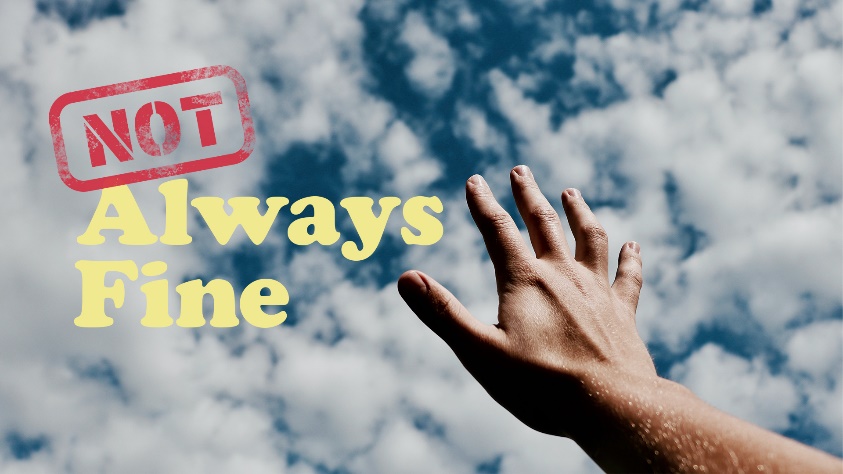 “Tongue Tied”Study GuideIn 2013 a fake tweet claiming that President Obama had been injured in a White House explosion caused instability in world financial markets and the S&P 500 to lose 130 points before it was caught and retracted. Why do you think people like to trade in gossip and rumor? Read James 3:3-6 and Proverbs 26:20. Why do James and Solomon use the image of a fire to describe gossip? What kind of damage can be done to a family or to the church when people gossip?Read Ephesians 4:29. How can we distinguish between loose talk and gossip and voicing real concerns about the suffering of others or danger to the church family?